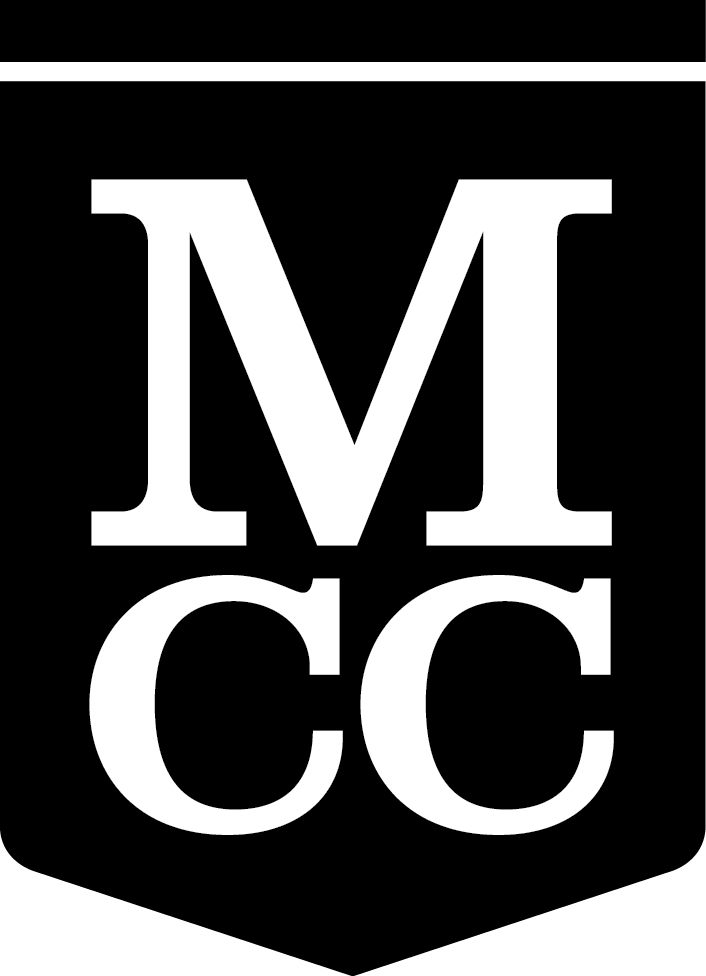 Fall 2015All Meetings begin at 3:30 p.m.September 17Lecture Hall 8-200October 15 Monroe BNovember 12 Lecture Hall 8-200December 10 All College Meeting Monroe BSpring 2016Meetings will be held in the Warshof Conference Center, R. Thomas Flynn Conference Center, Monroe B at 3:30 p.m.  January 28February 11March 3March 17April 7Damon City Campus Community Room 4-193April 21May 5May 19June 9 All College Meeting